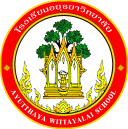 กิจกรรมโรงเรียนอยุธยาวิทยาลัย  ปีการศึกษา  2562ชื่อกิจกรรม : พัฒนาระบบดูแลช่วยเหลือนักเรียนความสอดคล้องกับยุทธศาสตร์ กลยุทธ์ และนโยบาย :	ยุทธศาสตร์ชาติ 20 ปี (พ.ศ.2560-2579) ด้านที่ 3	ยุทธศาสตร์กระทรวงศึกษาธิการ ฉบับที่ 12 ปีการศึกษา 2560-2564 ข้อที่ 3	กลยุทธ์ของ สพฐ. ข้อที่ 2	ยุทธศาสตร์ สพม.3 ข้อที่ 2 และ 5	เกณฑ์คุณภาพโรงเรียนมาตรฐานสากล ข้อที่ 1	มาตรฐานการประกันคุณภาพภายใน  มาตรฐานที่ 1	กลยุทธ์ของโรงเรียนอยุธยาวิทยาลัย ปีการศึกษา 2562 – 2564 ข้อที่ 3	โครงการหลักของโรงเรียนโครงการที่ 3 ตัวชี้วัดที่ 3.7, 3.8, 3.9ลักษณะ กิจกรรม :  กิจกรรมต่อเนื่อง    กิจกรรมใหม่ชื่อผู้รับผิดชอบโครงการ : นางสาวพรอรุณ  สืบแต่จุ้ยกลุ่มบริหารงานที่รับผิดชอบ : กลุ่มบริหารงานบุคคลและกิจการนักเรียน1.  หลักการและเหตุผล  	ระบบดูแลช่วยเหลือนักเรียนเป็นนโยบายสำคัญที่สำนักงานคณะกรรมการการศึกษาขั้นพื้นฐานกำหนดให้สถานศึกษาในสังกัดทุกแห่งนำไปดำเนินการอย่างต่อเนื่องและจริงจัง ก่อให้เกิดประสิทธิภาพและประสิทธิผล เนื่องจากระบบดูแลช่วยเหลือนักเรียนมีขั้นตอนการดำเนินงานที่ชัดเจน มีวิธีการและเครื่องมือที่ได้มาตรฐาน มีคุณภาพและมีหลักฐานการทำงานที่ตรวจสอบได้ทั้งด้านคุณภาพนักเรียน ด้านกระบวนการ และด้านปัจจัย ซึ่งความมุ่งหวังของการจัดการศึกษาคือมุ่งให้เด็กนักเรียนเป็นคนดี มีปัญญา มีความสุข	โรงเรียนอยุธยาวิทยาลัยได้เล็งเห็นความสำคัญของโครงการนี้จึงได้ให้การสนับสนุนให้ครูที่ปรึกษาทุกท่านดำเนินการจัดทำระบบดูแลช่วยเหลือนักเรียนอย่างทั่วถึง เพื่อให้ความช่วยเหลือเด็กทุกคนในโรงเรียนอย่างมีประสิทธิภาพ	2.  วัตถุประสงค์  	2.1 เพื่อให้ผู้เรียนได้รับการส่งเสริมและพัฒนาด้านพฤติกรรม และอารมณ์ ตามระบบดูแลช่วยเหลือนักเรียน	2.2 เพื่อให้ผู้เรียนได้รับการป้องกัน และแก้ไขปัญหาด้านพฤติกรรมและอารมณ์ที่เป็นปัญหาต่อสังคม	2.3 เพื่อให้ครูที่ปรึกษาดูแลนักเรียนเป็นรายบุคคลโดยใช้แบบประเมินพฤติกรรมเด็ก(SDQ)  แบบสัมภาษณ์การศึกษาจากแฟ้มสะสมงานของผู้เรียน3.  ตัวชี้วัดความสำเร็จ	3.7 ผู้เรียนร้อยละ 95 ได้รับการส่งเสริมและพัฒนาด้านพฤติกรรม และอารมณ์ ตามระบบดูแลช่วยเหลือนักเรียน	3.8 ผู้เรียนร้อยละ 95 ได้รับการป้องกัน และแก้ไขปัญหาด้านพฤติกรรมและอารมณ์ที่เป็นปัญหาต่อสังคม	3.9 ผู้เรียนร้อยละ 95 ที่ครูที่ปรึกษาดูแลนักเรียนเป็นรายบุคคลโดยใช้แบบประเมินพฤติกรรมเด็ก (SDQ)  แบบสัมภาษณ์การศึกษาจากแฟ้มสะสมงานของผู้เรียน	4.  เป้าหมาย  	4.1  เชิงปริมาณ		4.1.1 ผู้เรียน 1,455 คน ได้รับการส่งเสริมและพัฒนาด้านพฤติกรรม และอารมณ์ ตามระบบดูแลช่วยเหลือนักเรียน ร้อยละ 95		4.1.2 ผู้เรียน 1,455 คน ได้รับการป้องกัน และแก้ไขปัญหาด้านพฤติกรรมและอารมณ์ที่เป็นปัญหาต่อสังคม ร้อยละ 95	4.1.ผู้เรียน 1,455 คน ที่ครูที่ปรึกษาดูแลนักเรียนเป็นรายบุคคลโดยใช้แบบประเมินพฤติกรรมเด็ก (SDQ)  แบบสัมภาษณ์การศึกษาจากแฟ้มสะสมงานของผู้เรียน ร้อยละ 95	4.2  เชิงคุณภาพ	4.2.1 ร้อยละ 95 ของผู้เรียนได้รับการส่งเสริมและพัฒนาด้านพฤติกรรม และอารมณ์ ตามระบบดูแลช่วยเหลือนักเรียน อย่างทั่วถึง และมีคุณภาพ  	4.2.2 ร้อยละ 95 ของผู้เรียนได้รับการป้องกัน และแก้ไขปัญหาด้านพฤติกรรมและอารมณ์ที่เป็นปัญหาต่อสังคม อย่างมีประสิทธิภาพ	4.2.3 ร้อยละ 95 ของผู้เรียนที่ครูที่ปรึกษาดูแลนักเรียนเป็นรายบุคคลโดยใช้แบบประเมินพฤติกรรมเด็ก (SDQ)  แบบสัมภาษณ์การศึกษาจากแฟ้มสะสมงานของผู้เรียน เป็นไปอย่างมีมาตรฐาน และเป็นระบบ5. สถานที่ดำเนินการ	โรงเรียนอยุธยาวิทยาลัย6. ระยะเวลาดำเนินงาน	พฤษภาคม 2562 – กุมภาพันธ์ 2563 7. ขั้นตอนการดำเนินกิจกรรม 8. งบประมาณดำเนินการ      รวมทั้งสิ้น  5,735   บาท    โดยแบ่งเป็น	   งบอุดหนุนรายหัว				จำนวน     5,735       บาท		   งบพัฒนาผู้เรียน				จำนวน...........................บาท		   เงิน บ.ก.ศ.					จำนวน...........................บาท		   งบประมาณอื่น โปรดระบุ            		จำนวน...........................บาท  9. การติดตามและประเมินผล10.  ผลที่คาดว่าจะได้รับนักเรียนได้รับการพัฒนาเต็มตามศักยภาพ “ดีเก่งและเรียนรู้อย่างมีความสุขและจบการศึกษาภาคบังคับ”ประมาณการงบประมาณที่ใช้ชื่อกิจกรรม  พัฒนาระบบดูแลช่วยเหลือนักเรียนกลุ่มบริหารงานกิจการนักเรียนที่ขั้นตอนการดำเนินกิจกรรมงบประมาณงบประมาณงบประมาณงบประมาณงบประมาณระยะเวลาดำเนินการชื่อผู้รับผิดชอบที่ขั้นตอนการดำเนินกิจกรรมอุดหนุน     รายหัว(บาท)พัฒนาผู้เรียน(บาท)บ.ก.ศ.(บาท)อื่นๆ ระบุ  (บาท)รวม(บาท)ระยะเวลาดำเนินการชื่อผู้รับผิดชอบ1.Plan (วางแผน)Plan (วางแผน)Plan (วางแผน)Plan (วางแผน)Plan (วางแผน)Plan (วางแผน)Plan (วางแผน)Plan (วางแผน)1.ประชุมผู้เกี่ยวข้อง แบ่งหน้าที่ความรับผิดชอบ-----พ.ค. 62ผู้อำนวยการโรงเรียน   รองผู้อำนวยการโรงเรียน  ครูแนะแนวครูประจำชั้น2.Do (ปฏิบัติตามแผน)Do (ปฏิบัติตามแผน)Do (ปฏิบัติตามแผน)Do (ปฏิบัติตามแผน)Do (ปฏิบัติตามแผน)Do (ปฏิบัติตามแผน)Do (ปฏิบัติตามแผน)Do (ปฏิบัติตามแผน)1) การรู้จักนักเรียนเป็นรายบุคคล    1.1 เยี่ยมบ้าน2) การคัดกรอง    2.1 เก็บข้อมูลและคัดกรองนักเรียนเป็นรายบุคคล    2.2 นักเรียนประเมินความฉลาดทางอารมณ์2.3 ทำแบบประเมิน SDQ ทั้ง 3 ฉบับ (ครู/นักเรียน/ผู้ปกครอง)3) การส่งเสริมนักเรียน    3.1 กิจกรรมโฮมรูม   3.2 ประชุมผู้ปกครอง4) การป้องกันและแก้ไขปัญหา    4.1 ให้คำปรึกษา         4.2 กิจกรรมป้องกันส่งเสริมพฤติกรรมนักเรียนกลุ่มเสี่ยงและกลุ่มมีปัญหา5) การส่งต่อ1,235---1,235มิ.ย. 62ครูประจำชั้นครูแนะแนว3.Check (ตรวจสอบการปฏิบัติตามแผน)Check (ตรวจสอบการปฏิบัติตามแผน)Check (ตรวจสอบการปฏิบัติตามแผน)Check (ตรวจสอบการปฏิบัติตามแผน)Check (ตรวจสอบการปฏิบัติตามแผน)Check (ตรวจสอบการปฏิบัติตามแผน)Check (ตรวจสอบการปฏิบัติตามแผน)Check (ตรวจสอบการปฏิบัติตามแผน)3.กำกับดูแลและติดตามรายงานผลการดำเนินงาน2,500---2,500ธ.ค. 62คณะกรรมการประเมิน4.Act (ปรับปรุงแก้ไข)Act (ปรับปรุงแก้ไข)Act (ปรับปรุงแก้ไข)Act (ปรับปรุงแก้ไข)Act (ปรับปรุงแก้ไข)Act (ปรับปรุงแก้ไข)Act (ปรับปรุงแก้ไข)Act (ปรับปรุงแก้ไข)4.ประชุมสรุปข้อบกพร่อง 	-----ม.ค. 63ครูแนะแนว5สรุปกิจกรรมและรายงานผลสรุปกิจกรรมและรายงานผลสรุปกิจกรรมและรายงานผลสรุปกิจกรรมและรายงานผลสรุปกิจกรรมและรายงานผลสรุปกิจกรรมและรายงานผลสรุปกิจกรรมและรายงานผลสรุปกิจกรรมและรายงานผลสรุปกิจกรรมและรายงานหลังจากเสร็จกิจกรรม-----ภายใน 15 วันหลังจัดกิจกรรมครูพรอรุณรวมรวม5,735---5,735ตัวชี้วัดความสำเร็จวิธีวัดและประเมินผลเครื่องมือวัดและประเมินผลผู้รับผิดชอบ1.การเยี่ยมบ้านนักเรียนครูที่ปรึกษาออกเยี่ยมบ้านนักเรียนจริงแบบฟอร์ม/ภาพถ่าย       การเยี่ยมบ้าน  แบบประเมินครูที่ปรึกษา2.การคัดกรองแบบประเมินSDQ ประเมินEQเอกสารการ ดูแลช่วยเหลือนักเรียนแบบทดสอบความฉลาดทางอารมณ์  แบบประเมินSDQครูที่ปรึกษา3.ประเมินผลโครงการคัดกรองนักเรียนสรุปโครงการเอกสารคัดกรองระบบดูแลสรุปผลงานรูปเล่มภาพรวมระบบดูแลช่วยเหลือนักเรียนครูที่ปรึกษา4.สรุปรายงานผลการดำเนินงานแผนผังสรุปผลงานรูปเล่มภาพรวมระบบดูแลช่วยเหลือนักเรียนป้ายสรุปผลแผนผัง5.ประเมินผลโครงการรูปภาพใบประกาศผู้เสนอกิจกรรมผู้ตรวจกิจกรรมลงชื่อ................................................  (นางสาวพรอรุณ  สืบแต่จุ้ย)ตำแหน่ง ครูผู้ช่วยลงชื่อ ......................................................(นางเตือนใจ  ประเสริฐศรี)เจ้าหน้าที่แผนงานกลุ่มบริหารงานบุคคลและกิจการนักเรียนหัวหน้าโครงการหลักหัวหน้าโครงการหลักลงชื่อ.................................................   (นายศุภกร  การสมบัติ)หัวหน้ากลุ่มบริหารงานบุคคลและกิจการนักเรียนลงชื่อ.................................................   (นายศุภกร  การสมบัติ)หัวหน้ากลุ่มบริหารงานบุคคลและกิจการนักเรียนผู้เห็นชอบโครงการผู้เห็นชอบโครงการลงชื่อ ....................................................( นางพิมพลักษณ์  บุญลือ )รองผู้อำนวยการกลุ่มบริหารงานบุคคลและกิจการนักเรียนลงชื่อ ....................................................( นางพิมพลักษณ์  บุญลือ )รองผู้อำนวยการกลุ่มบริหารงานบุคคลและกิจการนักเรียนหัวหน้างานแผนงานหัวหน้างานแผนงานลงชื่อ.................................................(นายสรรพสิทธิ์  โกศล)หัวหน้างานนโยบายและแผนงาน    ลงชื่อ.................................................(นายสรรพสิทธิ์  โกศล)หัวหน้างานนโยบายและแผนงาน    ผู้ตรวจสอบงบประมาณผู้ตรวจสอบงบประมาณลงชื่อ ....................................................(นายสมใจ  พัฒน์วิชัยโชติ)รองผู้อำนวยการกลุ่มบริหารงบประมาณลงชื่อ ....................................................(นายสมใจ  พัฒน์วิชัยโชติ)รองผู้อำนวยการกลุ่มบริหารงบประมาณผู้อนุมัติโครงการผู้อนุมัติโครงการ(    )  อนุมัติ               (    )  ไม่อนุมัติลงชื่อ .........................................................(นายวรากร  รื่นกมล)ผู้อำนวยการโรงเรียนอยุธยาวิทยาลัย(    )  อนุมัติ               (    )  ไม่อนุมัติลงชื่อ .........................................................(นายวรากร  รื่นกมล)ผู้อำนวยการโรงเรียนอยุธยาวิทยาลัยที่รายการจำนวนหน่วยราคาต่อหน่วยรวมเป็นเงินประเภทของงบประมาณที่ใช้1กระดาษทำเกียรติบัตร ปั๊มทอง A4 ขาว8 แพ็ค2602,080งบอุดหนุนรายหัว2กระดาษการ์ดสี A4 120g (สีเขียว)2 ห่อ90180งบอุดหนุนรายหัว3หมึกพิมพ์5 ขวด2351,175งบอุดหนุนรายหัว4กระดาษโฟโต้ 150 แกรม4 รีม200800งบอุดหนุนรายหัว5อาหารว่าง25 ชุด20500งบอุดหนุนรายหัว7อาหารกลางวัน25 ชุด401000งบอุดหนุนรายหัวรวมเงิน  (ห้าพันเจ็ดร้อยสามสิบห้าบาทถ้วน)รวมเงิน  (ห้าพันเจ็ดร้อยสามสิบห้าบาทถ้วน)รวมเงิน  (ห้าพันเจ็ดร้อยสามสิบห้าบาทถ้วน)รวมเงิน  (ห้าพันเจ็ดร้อยสามสิบห้าบาทถ้วน)5,735